ΠΡΟΓΡΑΜΜΑ ΕΠΑΝΑΛΗΠΤΙΚΗΣ ΕΞΕΤΑΣΤΙΚΗΣ ΣΕΠΤΕΜΒΡΙΟΥ 2023 - 2024 ΠΡΟΓΡΑΜΜΑ ΣΠΟΥΔΩΝ Ρ: Έτος εισαγωγής 2020-2021 και προγενέστερα 1Ο ΕΤΟΣ: Α΄ ΕΞΑΜΗΝΟ1Ο ΕΤΟΣ: Β΄ ΕΞΑΜΗΝΟ2Ο ΕΤΟΣ: Γ΄ ΕΞΑΜΗΝΟ2Ο ΕΤΟΣ: Δ΄ ΕΞΑΜΗΝΟ3Ο ΕΤΟΣ: Ε΄ ΕΞΑΜΗΝΟ3Ο ΕΤΟΣ: ΣΤ΄ ΕΞΑΜΗΝΟΜΑΘΗΜΑΤΑ ΕΠΙΛΟΓΗΣ ΑΛΛΟΥ ΕΠΙΣΤΗΜΟΝΙΚΟΥ ΠΕΔΙΟΥ (ΕΑΕΠ) Α' & Γ' ΕΤΟΥΣ(Β΄& ΣΤ΄ΕΞΑΜΗΝΟΥ)4Ο ΕΤΟΣ: Ζ΄ ΕΞΑΜΗΝΟ4Ο ΕΤΟΣ: Η΄ ΕΞΑΜΗΝΟΜΑΘΗΜΑΤΑ ΕΠΙΛΟΓΗΣ ΦΙΛΟΣΟΦΙΑΣ (ΕΠΙ)Γ' & Δ' ΕΤΟΥΣ (Ε΄& Ζ΄ΕΞΑΜΗΝΟΥ)ΜΑΘΗΜΑΤΑ ΕΠΙΛΟΓΗΣ ΑΛΛΟΥ ΕΠΙΣΤΗΜΟΝΙΚΟΥ ΠΕΔΙΟΥ (ΕΑΕΠ) Γ΄& Δ' ΕΤΟΥΣ(Ε΄& Ζ΄ΕΞΑΜΗΝΟΥ)ΜΑΘΗΜΑΤΑ ΕΠΙΛΟΓΗΣ ΦΙΛΟΣΟΦΙΑΣ (ΕΠΙ) Γ’ & Δ' ΕΤΟΥΣ (ΣΤ’& Η΄ΕΞΑΜΗΝΟΥ)Ο Πρόεδρος του Τμήματος Φιλοσοφίας Πανεπιστημίου ΠατρώνΜιχαήλ Παρούσης Αναπληρωτής Καθηγητής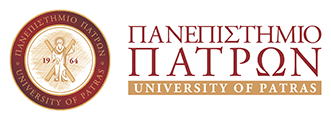 ΣΧΟΛΗ ΑΝΘΡΩΠΙΣΤΙΚΩΝ ΚΑΙ ΚΟΙΝΩΝΙΚΩΝ ΕΠΙΣΤΗΜΩΝΤΜΗΜΑ ΦΙΛΟΣΟΦΙΑΣΕΠΑΝΑΛΗΠΤΙΚΗ ΕΞΕΤΑΣΤΙΚΗ ΠΕΡΙΟΔΟΣ ΣΕΠΤΕΜΒΡΙΟΥΑΚΑΔΗΜΑΪΚΟ ΕΤΟΣ 2023-2024ΗΜΕΡΟΜΗΝΙΑΗΜΕΡΑΜΑΘΗΜΑΔΙΔΑΣΚΩΝ/ΟΥΣΑΩΡΑΑΙΘΟΥΣΑΥΠΟΧΡΕΩΤΙΚΑ ΜΑΘΗΜΑΤΑ ΦΙΛΟΣΟΦΙΑΣ (ΥΠΟ)ΥΠΟΧΡΕΩΤΙΚΑ ΜΑΘΗΜΑΤΑ ΦΙΛΟΣΟΦΙΑΣ (ΥΠΟ)ΥΠΟΧΡΕΩΤΙΚΑ ΜΑΘΗΜΑΤΑ ΦΙΛΟΣΟΦΙΑΣ (ΥΠΟ)ΥΠΟΧΡΕΩΤΙΚΑ ΜΑΘΗΜΑΤΑ ΦΙΛΟΣΟΦΙΑΣ (ΥΠΟ)ΥΠΟΧΡΕΩΤΙΚΑ ΜΑΘΗΜΑΤΑ ΦΙΛΟΣΟΦΙΑΣ (ΥΠΟ)ΥΠΟΧΡΕΩΤΙΚΑ ΜΑΘΗΜΑΤΑ ΦΙΛΟΣΟΦΙΑΣ (ΥΠΟ)29.08.2024ΠέμπτηPHS_1002 Νεότερη Πολιτική Φιλοσοφία Α. Μιχαλάκης09:00-11:00ΑΠ216.09.2024ΔευτέραPHS_1009 Εισαγωγή στη ΦιλοσοφίαΘ. Δημητράκος13:00-15:00ΑΠ2 / ΑΠ418.09.2024ΤετάρτηPHS_1003 Λογική (Θεωρία)Θ. Δημητράκος17:00-19:00ΑΠ2 / ΑΠ4ΥΠΟΧΡΕΩΤΙΚΟ ΜΑΘΗΜΑ ΑΛΛΟΥ ΕΠΙΣΤΗΜΟΝΙΚΟΥ ΠΕΔΙΟΥ (ΥΑΕΠ)ΥΠΟΧΡΕΩΤΙΚΟ ΜΑΘΗΜΑ ΑΛΛΟΥ ΕΠΙΣΤΗΜΟΝΙΚΟΥ ΠΕΔΙΟΥ (ΥΑΕΠ)ΥΠΟΧΡΕΩΤΙΚΟ ΜΑΘΗΜΑ ΑΛΛΟΥ ΕΠΙΣΤΗΜΟΝΙΚΟΥ ΠΕΔΙΟΥ (ΥΑΕΠ)ΥΠΟΧΡΕΩΤΙΚΟ ΜΑΘΗΜΑ ΑΛΛΟΥ ΕΠΙΣΤΗΜΟΝΙΚΟΥ ΠΕΔΙΟΥ (ΥΑΕΠ)ΥΠΟΧΡΕΩΤΙΚΟ ΜΑΘΗΜΑ ΑΛΛΟΥ ΕΠΙΣΤΗΜΟΝΙΚΟΥ ΠΕΔΙΟΥ (ΥΑΕΠ)ΥΠΟΧΡΕΩΤΙΚΟ ΜΑΘΗΜΑ ΑΛΛΟΥ ΕΠΙΣΤΗΜΟΝΙΚΟΥ ΠΕΔΙΟΥ (ΥΑΕΠ)23.09.2024ΔευτέραPHS_1008 Παιδαγωγικά ΙΑ. Ντόκα13:00-15:00ΑΠ2 / ΑΠ4 / ΑΠ8ΗΜΕΡΟΜΗΝΙΑΗΜΕΡΟΜΗΝΙΑΗΜΕΡΑΗΜΕΡΑΜΑΘΗΜΑΜΑΘΗΜΑΔΙΔΑΣΚΩΝ/ΟΥΣΑΩΡΑΑΙΘΟΥΣΑ03.09.2024ΤρίτηΤρίτηPHS_1001 Γνωσιοθεωρία - Μεταφυσική ΙPHS_1001 Γνωσιοθεωρία - Μεταφυσική ΙΓ. ΣαγκριώτηςΓ. Σαγκριώτης15:00-17:00ΑΠ2 / ΑΠ410.09.2024ΤρίτηΤρίτηPHS_1005 Αρχαία ελληνική ηθική και πολιτική φιλοσοφίαPHS_1005 Αρχαία ελληνική ηθική και πολιτική φιλοσοφίαΜ. ΜουζάλαΜ. Μουζάλα18:00Γραφείο διδάσκουσας (κτήριο Κ21)25.09.2024ΤετάρτηΤετάρτηPHS_1004 ΠλάτωνPHS_1004 ΠλάτωνΓ. ΣερμαμόγλουΓ. Σερμαμόγλου12:00-14:00ΑΠ2 / ΑΠ4ΗΜΕΡΟΜΗΝΙΑΗΜΕΡΑΜΑΘΗΜΑΔΙΔΑΣΚΩΝ/ΟΥΣΑΩΡΑΑΙΘΟΥΣΑΥΠΟΧΡΕΩΤΙΚΑ ΜΑΘΗΜΑΤΑ ΦΙΛΟΣΟΦΙΑΣ (ΥΠΟ)ΥΠΟΧΡΕΩΤΙΚΑ ΜΑΘΗΜΑΤΑ ΦΙΛΟΣΟΦΙΑΣ (ΥΠΟ)ΥΠΟΧΡΕΩΤΙΚΑ ΜΑΘΗΜΑΤΑ ΦΙΛΟΣΟΦΙΑΣ (ΥΠΟ)ΥΠΟΧΡΕΩΤΙΚΑ ΜΑΘΗΜΑΤΑ ΦΙΛΟΣΟΦΙΑΣ (ΥΠΟ)ΥΠΟΧΡΕΩΤΙΚΑ ΜΑΘΗΜΑΤΑ ΦΙΛΟΣΟΦΙΑΣ (ΥΠΟ)ΥΠΟΧΡΕΩΤΙΚΑ ΜΑΘΗΜΑΤΑ ΦΙΛΟΣΟΦΙΑΣ (ΥΠΟ)02.09.2024ΔευτέραPHS_2002 Νεότερη Ηθική ΦιλοσοφίαΑ. Μιχαλάκης09:00-11:00ΑΠ2 / ΑΠ404.09.2024ΤετάρτηPHS_2003 Εργαστήριο Ανάγνωσης Φιλοσοφικών Κειμένων Ι: Αρχαία Φιλοσοφία (Ομάδα Α)Ι. Δημητρακόπουλος09:00-11:00ΑΠ210.09.2024ΤρίτηPHS_2001 Αριστοτέλης Μ. Μουζάλα11:00-13:00Κ2111.09.2024ΤετάρτηPHS_2003 Εργαστήριο Ανάγνωσης Φιλοσοφικών Κειμένων Ι: Αρχαία Φιλοσοφία (Ομάδα Β)Χ. Ταμπάκης09:00-11:00ΑΠ4ΥΠΟΧΡΕΩΤΙΚΟ ΜΑΘΗΜΑ ΑΛΛΟΥ ΕΠΙΣΤΗΜΟΝΙΚΟΥ ΠΕΔΙΟΥ (ΥΑΕΠ)ΥΠΟΧΡΕΩΤΙΚΟ ΜΑΘΗΜΑ ΑΛΛΟΥ ΕΠΙΣΤΗΜΟΝΙΚΟΥ ΠΕΔΙΟΥ (ΥΑΕΠ)ΥΠΟΧΡΕΩΤΙΚΟ ΜΑΘΗΜΑ ΑΛΛΟΥ ΕΠΙΣΤΗΜΟΝΙΚΟΥ ΠΕΔΙΟΥ (ΥΑΕΠ)ΥΠΟΧΡΕΩΤΙΚΟ ΜΑΘΗΜΑ ΑΛΛΟΥ ΕΠΙΣΤΗΜΟΝΙΚΟΥ ΠΕΔΙΟΥ (ΥΑΕΠ)ΥΠΟΧΡΕΩΤΙΚΟ ΜΑΘΗΜΑ ΑΛΛΟΥ ΕΠΙΣΤΗΜΟΝΙΚΟΥ ΠΕΔΙΟΥ (ΥΑΕΠ)ΥΠΟΧΡΕΩΤΙΚΟ ΜΑΘΗΜΑ ΑΛΛΟΥ ΕΠΙΣΤΗΜΟΝΙΚΟΥ ΠΕΔΙΟΥ (ΥΑΕΠ)09.09.2024ΔευτέραPHS_2008 Παιδαγωγικά ΙΙΑ. Ντόκα11:00-13:00ΑΠ2 / ΑΠ4 / ΑΠ8ΜΑΘΗΜΑΤΑ ΕΠΙΛΟΓΗΣ ΑΛΛΟΥ ΕΠΙΣΤΗΜΟΝΙΚΟΥ ΠΕΔΙΟΥ (ΕΑΕΠ)ΜΑΘΗΜΑΤΑ ΕΠΙΛΟΓΗΣ ΑΛΛΟΥ ΕΠΙΣΤΗΜΟΝΙΚΟΥ ΠΕΔΙΟΥ (ΕΑΕΠ)ΜΑΘΗΜΑΤΑ ΕΠΙΛΟΓΗΣ ΑΛΛΟΥ ΕΠΙΣΤΗΜΟΝΙΚΟΥ ΠΕΔΙΟΥ (ΕΑΕΠ)ΜΑΘΗΜΑΤΑ ΕΠΙΛΟΓΗΣ ΑΛΛΟΥ ΕΠΙΣΤΗΜΟΝΙΚΟΥ ΠΕΔΙΟΥ (ΕΑΕΠ)ΜΑΘΗΜΑΤΑ ΕΠΙΛΟΓΗΣ ΑΛΛΟΥ ΕΠΙΣΤΗΜΟΝΙΚΟΥ ΠΕΔΙΟΥ (ΕΑΕΠ)ΜΑΘΗΜΑΤΑ ΕΠΙΛΟΓΗΣ ΑΛΛΟΥ ΕΠΙΣΤΗΜΟΝΙΚΟΥ ΠΕΔΙΟΥ (ΕΑΕΠ)12.09.2024ΠέμπτηPHS_5003 Αρχαία ελληνική Γραμματεία και Γλώσσα ΙΧ. Ταμπάκης11:00-13:00Κ2124.09.2024ΤρίτηPHS_5004 Αρχαία ελληνική Γραμματεία και Γλώσσα ΙΙΓ. Σερμαμόγλου15:00-17:00Κ21ΗΜΕΡΟΜΗΝΙΑΗΜΕΡΑΜΑΘΗΜΑΔΙΔΑΣΚΩΝ/ΟΥΣΑΩΡΑΑΙΘΟΥΣΑ04.09.2024ΤετάρτηPHS_ 2004 ΚantΓ.Σαγκριώτης18:00-20:00ΑΠ205.09.2024ΠέμπτηPHS_ 2005 Ερμηνευτική-ΦαινομενολογίαΜ. Μιχάλσκι18:00-20:00ΑΠ217.09.202410.09.2024ΤρίτηPHS_2006 Αναλυτική φιλοσοφία ΙΙ (Εισαχθέντες/είσες: 2014-2015)PHS_2001 Αριστοτέλης (Εισαχθέντες/είσες: 2013-14, 2015-16…)Θ. ΔημητράκοςΜ. Μουζάλα18:00-20:0011:00-13:00ΑΠ2 / ΑΠ4Κ2111.09.2024ΤετάρτηPHS_ 2007 Επεξεργασία Φιλοσοφικών Θεμάτων (Θεωρία)Μ. Μουζάλα18:00-20:00Κ21ΗΜΕΡΟΜΗΝΙΑΗΜΕΡΑΜΑΘΗΜΑΔΙΔΑΣΚΩΝ/ΟΥΣΑΩΡΑΑΙΘΟΥΣΑΥΠΟΧΡΕΩΤΙΚΑ ΜΑΘΗΜΑΤΑ ΦΙΛΟΣΟΦΙΑΣ (ΥΠΟ)ΥΠΟΧΡΕΩΤΙΚΑ ΜΑΘΗΜΑΤΑ ΦΙΛΟΣΟΦΙΑΣ (ΥΠΟ)ΥΠΟΧΡΕΩΤΙΚΑ ΜΑΘΗΜΑΤΑ ΦΙΛΟΣΟΦΙΑΣ (ΥΠΟ)ΥΠΟΧΡΕΩΤΙΚΑ ΜΑΘΗΜΑΤΑ ΦΙΛΟΣΟΦΙΑΣ (ΥΠΟ)ΥΠΟΧΡΕΩΤΙΚΑ ΜΑΘΗΜΑΤΑ ΦΙΛΟΣΟΦΙΑΣ (ΥΠΟ)ΥΠΟΧΡΕΩΤΙΚΑ ΜΑΘΗΜΑΤΑ ΦΙΛΟΣΟΦΙΑΣ (ΥΠΟ)06.09.2024ΠαρασκευήPHS_3002 Εργαστήριο Ανάγνωσης Φιλοσοφικών Κειμένων ΙΙ: Νεότερη Φιλοσοφία (Ομάδα Α)Μ. Μιχάλσκι12:00-14:00ΑΠ206.09.2024ΠαρασκευήPHS_3002 Εργαστήριο Ανάγνωσης Φιλοσοφικών Κειμένων ΙΙ: Νεότερη Φιλοσοφία (Ομάδα Β)Κ. Ρασπίτσος18:00-20:00ΑΠ206.09.2024ΠαρασκευήPHS_3002 Εργαστήριο Ανάγνωσης Φιλοσοφικών Κειμένων ΙΙ: Νεότερη Φιλοσοφία (Ομάδα Γ)Μ. Τάταρη12:00-14:00ΑΠ4ΗΜΕΡΟΜΗΝΙΑΗΜΕΡΑΜΑΘΗΜΑΔΙΔΑΣΚΩΝ/ΟΥΣΑΩΡΑΑΙΘΟΥΣΑΥΠΟΧΡΕΩΤΙΚΑ ΜΑΘΗΜΑΤΑ ΦΙΛΟΣΟΦΙΑΣ (ΥΠΟ)ΥΠΟΧΡΕΩΤΙΚΑ ΜΑΘΗΜΑΤΑ ΦΙΛΟΣΟΦΙΑΣ (ΥΠΟ)ΥΠΟΧΡΕΩΤΙΚΑ ΜΑΘΗΜΑΤΑ ΦΙΛΟΣΟΦΙΑΣ (ΥΠΟ)ΥΠΟΧΡΕΩΤΙΚΑ ΜΑΘΗΜΑΤΑ ΦΙΛΟΣΟΦΙΑΣ (ΥΠΟ)ΥΠΟΧΡΕΩΤΙΚΑ ΜΑΘΗΜΑΤΑ ΦΙΛΟΣΟΦΙΑΣ (ΥΠΟ)ΥΠΟΧΡΕΩΤΙΚΑ ΜΑΘΗΜΑΤΑ ΦΙΛΟΣΟΦΙΑΣ (ΥΠΟ)11.09.2024ΤετάρτηPHS_3003 Σύγχρονη Πρακτική ΦιλοσοφίαΜ. Σκομβούλης15:00-17:00ΑΠ213.09.2024ΠαρασκευήPHS_3004 Αναλυτική Φιλοσοφία ΙΙΙΚ. Παγωνδιώτης15:00-17:00ΑΠ220.09.2024ΠαρασκευήPHS_ 5012 Γνωσιοθεωρία Μεταφυσική ΙΙ Κ. Γουδέλη12:00-14:00ΑΠ2 / ΑΠ4ΜΑΘΗΜΑΤΑ ΕΠΙΛΟΓΗΣ ΑΛΛΟΥ ΕΠΙΣΤΗΜΟΝΙΚΟΥ ΠΕΔΙΟΥ (ΕΑΕΠ)ΜΑΘΗΜΑΤΑ ΕΠΙΛΟΓΗΣ ΑΛΛΟΥ ΕΠΙΣΤΗΜΟΝΙΚΟΥ ΠΕΔΙΟΥ (ΕΑΕΠ)ΜΑΘΗΜΑΤΑ ΕΠΙΛΟΓΗΣ ΑΛΛΟΥ ΕΠΙΣΤΗΜΟΝΙΚΟΥ ΠΕΔΙΟΥ (ΕΑΕΠ)ΜΑΘΗΜΑΤΑ ΕΠΙΛΟΓΗΣ ΑΛΛΟΥ ΕΠΙΣΤΗΜΟΝΙΚΟΥ ΠΕΔΙΟΥ (ΕΑΕΠ)ΜΑΘΗΜΑΤΑ ΕΠΙΛΟΓΗΣ ΑΛΛΟΥ ΕΠΙΣΤΗΜΟΝΙΚΟΥ ΠΕΔΙΟΥ (ΕΑΕΠ)ΜΑΘΗΜΑΤΑ ΕΠΙΛΟΓΗΣ ΑΛΛΟΥ ΕΠΙΣΤΗΜΟΝΙΚΟΥ ΠΕΔΙΟΥ (ΕΑΕΠ)03.09.2024ΤρίτηPHS_10044 Εισαγωγή στην γλωσσολογία ΙΙΓ. Ξυδόπουλος12:00-15:00ΑΔ06.09.2024ΠαρασκευήPHS_10042 Γ. ΣεφέρηςΑ. Κωστίου09:00-12:00Ο.Β.16.09.2024ΔευτέραPHS_5036 Ευρωπαϊκή Ιστορία Μ. Χατζόπουλος18:00-20:00ΑΠ216.09.2024ΔευτέραPHS_5030 Ελληνική ΙστορίαΜ. Χατζόπουλος15:00-17:00ΑΠ418.09.2024ΤετάρτηPHS_10076 Φεμινιστική κριτική και κλασικές σπουδέςΕ. Καρακάντζα09:00-12:00ΑΔ18.09.2024ΤετάρτηPHS_10006 Ο Σολωμός και η επτανησιακή ΣχολήΘ. Ιερωνυμάκη12:00-15:00ΠΑΜ 1420.09.2024ΠαρασκευήPHS_10001 Ιστορία της ελληνικής γλώσσαςΘ. Μαρκόπουλος09:00-12:00ΠΑΜ 1423.09.2024ΔευτέραPHS_10075 Εκπαίδευση και κοινωνίαΝ. Παπαχριστόπουλος09:00-12:00ΑΔ24.09.2024ΤρίτηPHS_10010 Παλαμάς - ΣικελιανόςΑ.Μ. Κατσιγιάννη12:00-15:00Ο.Β.24.09.2024ΤρίτηPHS_10070 Νεοελληνική πεζογραφία 1830 - 1914Α. Αθήνη09:00-12:00ΠΑΜ 1425.09.2024ΤετάρτηPHS_10072 Αρχαία ελληνική Ιστοριογραφία: ΗρόδοτοςΝ. Χαραλαμπόπουλος09:00-12:00ΠΑΜ 14ΗΜΕΡΟΜΗΝΙΑΗΜΕΡΑΜΑΘΗΜΑΔΙΔΑΣΚΩΝ/ΟΥΣΑΩΡΑΑΙΘΟΥΣΑΥΠΟΧΡΕΩΤΙΚΟ ΜΑΘΗΜΑ ΦΙΛΟΣΟΦΙΑΣ (ΥΠΟ)ΥΠΟΧΡΕΩΤΙΚΟ ΜΑΘΗΜΑ ΦΙΛΟΣΟΦΙΑΣ (ΥΠΟ)ΥΠΟΧΡΕΩΤΙΚΟ ΜΑΘΗΜΑ ΦΙΛΟΣΟΦΙΑΣ (ΥΠΟ)ΥΠΟΧΡΕΩΤΙΚΟ ΜΑΘΗΜΑ ΦΙΛΟΣΟΦΙΑΣ (ΥΠΟ)ΥΠΟΧΡΕΩΤΙΚΟ ΜΑΘΗΜΑ ΦΙΛΟΣΟΦΙΑΣ (ΥΠΟ)ΥΠΟΧΡΕΩΤΙΚΟ ΜΑΘΗΜΑ ΦΙΛΟΣΟΦΙΑΣ (ΥΠΟ)05.09.2024ΠέμπτηPHS_4001 ΑισθητικήΜ. Τάταρη15:00-17:00ΑΠ2 / ΑΠ4ΗΜΕΡΟΜΗΝΙΑΗΜΕΡΑΤΙΤΛΟΣ ΜΑΘΗΜΑΤΟΣΔΙΔΑΣΚΩΝ/ΟΥΣΑΩΡΑΑΙΘΟΥΣΑΥΠΟΧΡΕΩΤΙΚΟ ΜΑΘΗΜΑ ΦΙΛΟΣΟΦΙΑΣ (ΥΠΟ)ΥΠΟΧΡΕΩΤΙΚΟ ΜΑΘΗΜΑ ΦΙΛΟΣΟΦΙΑΣ (ΥΠΟ)ΥΠΟΧΡΕΩΤΙΚΟ ΜΑΘΗΜΑ ΦΙΛΟΣΟΦΙΑΣ (ΥΠΟ)ΥΠΟΧΡΕΩΤΙΚΟ ΜΑΘΗΜΑ ΦΙΛΟΣΟΦΙΑΣ (ΥΠΟ)ΥΠΟΧΡΕΩΤΙΚΟ ΜΑΘΗΜΑ ΦΙΛΟΣΟΦΙΑΣ (ΥΠΟ)ΥΠΟΧΡΕΩΤΙΚΟ ΜΑΘΗΜΑ ΦΙΛΟΣΟΦΙΑΣ (ΥΠΟ)02.09.2024ΔευτέραPHS_4003 Φιλοσοφία 19ου-20ου αιώναΜ. Μιχάλσκι17:00-19:00ΑΠ2 / ΑΠ4ΥΠΟΧΡΕΩΤΙΚΟ ΜΑΘΗΜΑ ΑΛΛΟΥ ΕΠΙΣΤΗΜΟΝΙΚΟΥ ΠΕΔΙΟΥ (ΥΑΕΠ)ΥΠΟΧΡΕΩΤΙΚΟ ΜΑΘΗΜΑ ΑΛΛΟΥ ΕΠΙΣΤΗΜΟΝΙΚΟΥ ΠΕΔΙΟΥ (ΥΑΕΠ)ΥΠΟΧΡΕΩΤΙΚΟ ΜΑΘΗΜΑ ΑΛΛΟΥ ΕΠΙΣΤΗΜΟΝΙΚΟΥ ΠΕΔΙΟΥ (ΥΑΕΠ)ΥΠΟΧΡΕΩΤΙΚΟ ΜΑΘΗΜΑ ΑΛΛΟΥ ΕΠΙΣΤΗΜΟΝΙΚΟΥ ΠΕΔΙΟΥ (ΥΑΕΠ)ΥΠΟΧΡΕΩΤΙΚΟ ΜΑΘΗΜΑ ΑΛΛΟΥ ΕΠΙΣΤΗΜΟΝΙΚΟΥ ΠΕΔΙΟΥ (ΥΑΕΠ)ΥΠΟΧΡΕΩΤΙΚΟ ΜΑΘΗΜΑ ΑΛΛΟΥ ΕΠΙΣΤΗΜΟΝΙΚΟΥ ΠΕΔΙΟΥ (ΥΑΕΠ)10.09.2024Τρίτη  PHS_4002 Αρχαία Ελληνική ΛογοτεχνίαΧ. Ταμπάκης15:00-17:00ΑΠ2 / ΑΠ4ΗΜΕΡΟΜΗΝΙΑΗΜΕΡΑΜΑΘΗΜΑΔΙΔΑΣΚΩΝ/ΟΥΣΑΩΡΑΑΙΘΟΥΣΑ29.08.2024Πέμπτη  PHS 5007 Εφαρμοσμένη ηθικήΜ. Παρούσης17:00-19:00ΑΠ230.08.2024ΠαρασκευήPHS_5074 Σύγχρονη Ελληνική ΦιλοσοφίαΜ. Παρούσης15:00-17:00ΑΠ204.09.2024ΤετάρτηPHS_5101 Φιλοσοφία της εκπαίδευσηςΙ. Δημητρακόπουλος09:00-11:00ΑΠ212.09.2024ΠέμπτηPHS_5097 Φιλοσοφία και Λογοτεχνία Κ. Ρασπίτσος18:00-20:00ΑΠ419.09.2024ΠέμπτηPHS_5033 Ειδικά Θέματα Σύγχρονης Φιλοσοφίας Ι: Φιλοσοφία της ΕπιστήμηςΘ. Δημητράκος10:00 π.μ.Προφορική εξέταση: Γραφείο διδάσκονταPHS_5100 Διδακτικές προσεγγίσεις στη ΦιλοσοφίαΑ. ΝτόκαΕξέταση με εργασίες: Ημερομηνία παράδοσης 20.09.2024Εξέταση με εργασίες: Ημερομηνία παράδοσης 20.09.2024PHS_ 5098 Σεμινάριο: Heidegger: Τι είναι μεταφυσική;Μ. ΜιχάλσκιΕξέταση με εργασίες σε συνεννόηση με τον διδάσκονταΕξέταση με εργασίες σε συνεννόηση με τον διδάσκονταΗΜΕΡΟΜΗΝΙΑΗΜΕΡΑΜΑΘΗΜΑΔΙΔΑΣΚΩΝ/ΟΥΣΑΩΡΑΑΙΘΟΥΣΑ28.08.2024ΤετάρτηPHS_10032 Διά βίου μάθηση και εκπαίδευσηΑ. Καραλής11:00-13:00ΑΕ & Κ2130.08.2024ΠαρασκευήPHS_10014 Αρχαία Ελληνική ΙστορίαΑ. Σύρκου12:00-15:00ΠΑΜ 1403.09.2024ΤρίτηPHS_10015 Εισαγωγή στη Βυζαντινή ΦιλολογίαΕ. Κιαπίδου09:00-12:00ΑΔ04.09.2024ΤετάρτηPHS_10017 Βυζαντινά Κείμενα και ΠολιτισμόςΦ. Νούσια12:00-15:00ΑΔ04.09.2024ΤετάρτηPHS_10022 Κ. Π. ΚαβάφηςΑ. Κωστίου15:00-18:00Ο.Β.09.09.2024ΔευτέραPHS_10021 Ιστορία της Ευρωπαϊκής Λογοτεχνίας 19ος-20ος  αι.Γ. Γκότση18:00-21:00ΑΔ17.09.2024ΤρίτηPHS_10024 Εισαγωγή στη Γλωσσολογία ΙΑ. Αρχάκης12:00-15:00ΠΑΜ 1418.09.2024ΤετάρτηPHS_10027 Ιστορία Τέχνης ΙΑ. Μουρίκη15:00-17:00Α/Ε & Εποπτικών Μέσων23.09.2024ΔευτέραPHS_10020 Νεοελληνική Φιλολογία 1670 - 1830 Α. Αθήνη15:00-18:00Ο.Β.23.09.2024ΔευτέραPHS_10031 Διαπολιτισμική Εκπαίδευση ΕκπαιδευτικώνΕ. Αρβανίτη11:00-13:00Αίθουσα Εποπτικών Μέσων23.09.2024ΔευτέραPHS_10080 Ψυχολογία, Οικογένεια, ΣχολείοΝ. Παπαχριστόπουλος09:00-12:00ΑΔ24.09.2024ΤρίτηPHS_10019 Εισαγωγή στη Νεοελληνική ΦιλολογίαΙ. Παπαθεοδώρου12:00-15:00ΠΑΜ 14ΗΜΕΡΟΜΗΝΙΑΗΜΕΡΑΜΑΘΗΜΑΔΙΔΑΣΚΩΝ/ΟΥΣΑΩΡΑΑΙΘΟΥΣΑ28.08.2024Τετάρτη  PHS_5023 Φιλοσοφία του δικαίουΜ. Παρούσης15:00-17:00ΑΠ228.08.2024ΤετάρτηPHS_5084 Η πρακτική φιλοσοφία του ΧέγκελΑ. Μιχαλάκης09:00-11:00ΑΠ430.08.2024ΠαρασκευήPHS_5021 Κοινωνική και πολιτική φιλοσοφία του Μαρξ Α. Μιχαλάκης09:00-11:00ΑΠ203.09.2024ΤρίτηPHS_5019 Heidegger Μ. Μιχάλσκι18:00-20:00ΑΠ206.09.2024ΠαρασκευήPHS_5087 Τέχνη και μεταφυσική στον Σόπενχαουερ και στον ΝίτσεΓ. Σαγκριώτης15:00-17:00ΑΠ2 / ΑΠ409.09.2024ΔευτέραPHS_5078 Φιλοσοφία της θρησκείας Κ. Ρασπίτσος15:00-17:00ΑΠ211.09.2024ΤετάρτηPHS_5026 Φιλοσοφία της γνωσιακής επιστήμης Κ. Παγωνδιώτης11:00-13:00ΑΠ411.09.2024ΤετάρτηPHS_5034 Ειδικά θέματα σύγχρονης φιλοσοφίας ΙΙΜ. Σκομβούλης14:00 μ.μ. Προφορική εξέταση: γραφείο διδάσκοντα (Κ21)12.09.2024ΠέμπτηPHS_5028 Φιλοσοφία της αισθητηριακής αντίληψηςΚ. Παγωνδιώτης15:00-17:00ΑΠ213.09.2024ΠαρασκευήPHS_5055 Ειδικά θέματα αρχαίας φιλοσοφίας ΙΠ. Πουλακίδας13:00-15:00ΑΠ213.09.2024ΠαρασκευήPHS_5056 Ειδικά θέματα αρχαίας φιλοσοφίας ΙΙΠ. Πουλακίδας18:00-20:00ΑΠ217.09.2024ΤρίτηPHS_5035 Ειδικά θέματα σύγχρονης φιλοσοφίας ΙΙΙΕ. Παπαδημητρόπουλος10:00-12:00ΑΠ417.09.2024ΤρίτηPHS_5071 Ειδικά θέματα σύγχρονης φιλοσοφίας VΕ. Παπαδημητρόπουλος15:00-17:00ΑΠ419.09.2024ΠέμπτηPHS_5080 Συνείδηση, Ασυνείδητο και σώμα  Κ. Γουδέλη18:00-20:00ΑΠ223.09.2024ΔευτέραPHS_5095 Σύγχρονη πολιτική φιλοσοφία: Michael SandelΓ. Σερμαμόγλου18:00-20:00ΑΠ2PHS_5096 Πλατωνική και αριστοτελική υπομνηματιστική παράδοση στην ύστερη αρχαιότητα και στο ΒυζάντιοΜ. ΜουζάλαΕξέταση με εργασίες σε συνεννόηση με την διδάσκουσαΕξέταση με εργασίες σε συνεννόηση με την διδάσκουσαPHS_5099 Σεμινάριο: Heidegger: Η προέλευση του έργου τέχνηςΜ. ΜιχάλσκιΕξέταση με εργασίες σε συνεννόηση με τον διδάσκονταΕξέταση με εργασίες σε συνεννόηση με τον διδάσκονταPHS_5103 Πράξη και ποίησηΕ. ΜυλωνάκηΕξέταση με εργασίες σε συνεννόηση με την διδάσκουσαΕξέταση με εργασίες σε συνεννόηση με την διδάσκουσα